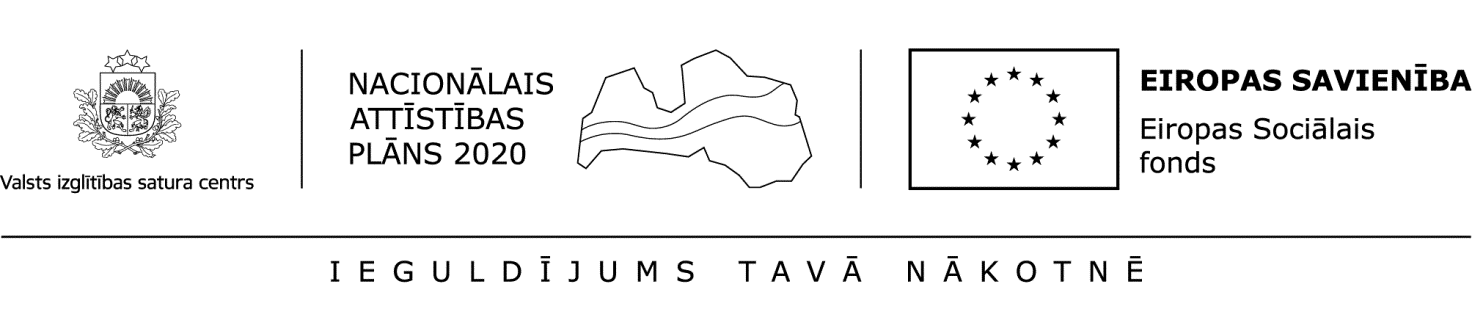 Augstākās izglītības eksportsSituācijas raksturojums.Daudzu valstu ekonomikās arvien lielāku īpatsvaru gūst pakalpojumi. Piemēram, Eiropas Savienībā 73,5% pievienotās vērtības rada pakalpojumu sektorā. Arī Latvijā 2015. gadā pakalpojumi deva 75% pievienotās vērtības. Pieaug pakalpojumu eksports.Pēdējo gadu laikā strauji pieaug izglītības eksports. Gadā tas pieaug par 6%. OECD aplēses liecina, ka 2016. gadā 5 miljoni studentu studēja ārpus savas valsts.  Līdz 2025. gadam ārpus savas valsts studējošo skaits varētu pieaugt pat līdz 8 miljoniem.Vairākas pasaules valstis, piemēram, Austrālija, Jaunzēlande, Kanāda ir izstrādājušas nacionālās programmas ārvalstu studentu piesaistei. Austrālijā ārvalstu studenti jau sastāda 20% no visiem studentiem. Vācija 2011. gadā piešķīra 10 000 ārvalstu studentiem stipendijas - 800 eiro mēnesī. ASV plāno līdz 2019. gadam palielināt ārzemēs studējošo jauniešu skaitu no 295 000 līdz 600 000.2015./2016. mācību gadā Latvijā studēja 5458 ārvalstu studenti, bet 6300 Latvijas studentu – ārzemēs. Rīgas Stradiņa Universitātē (RSU) 25% studentu kopskaita ir ārvalstu studenti no 56 pasaules valstīm. No RSU ārvalstu studentiem 43% (765) ir no Vācijas, 19% (350) – no Zviedrijas un 9% (154) – no Norvēģijas. Katrs ārvalstu students gadā vidēji tērē 12264 eiro, tajā skaitā 5136 eiro mācību maksai, 3432 eiro – mītnei un 3696 eiro uzturam un citiem izdevumiem. Katri 10 studenti rada 2,7 darba vietas. (http://certusdomnica.lv/news/augstakas-izglitibas-eksporta-pienesums-tautsaimniecibai/. Resurss apskatīts 20.02.2017.)Jautājumi analīzei.1. (4 p.) Uzraksti, kas ir pakalpojums un 3 būtiskas atšķirības starp preču ražošanu un pakalpojumu sniegšanu.










2. (4 p.) Kā Latvijā izpaužas izglītības pakalpojumu eksports? Aprēķini, par cik palielinās divi Latvijas makroekonomikas rādītāji dēļ izglītības eksporta, ja zināms, ka kopējo izdevumu multiplikators (reizinātājs) ir 2.  3. (4 p.) Uzraksti kā izglītības eksports veicina Latvijas tautsaimniecības citu nozaru (vismaz četru) attīstību!4. (4 p.) Kādus divus pasākumus vajadzētu īstenot Latvijā, lai palielinātu izglītības eksportu!
a) Valdībai.b) Augstskolām.Papildvieta atbildēmEkonomikas valsts 18. olimpiāde
3.posms
Situācijas analīze (16 punkti, 90 minūtes)2017.gada 2.martāDalībnieka kods: